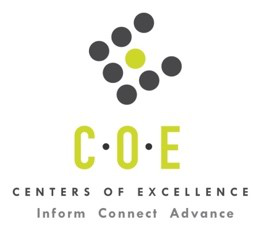 Labor Market Information ReportStylist OccupationsWest Valley CollegePrepared by the San Francisco Bay Center of Excellence for Labor Market ResearchMay 2022RecommendationBased on all available data, there appears to be an “undersupply” of Stylist workers compared to the demand for this cluster of occupations in the Bay region and in the Silicon Valley sub-region (Santa Clara counties). There is a projected annual gap of about 1,034 students in the Bay region and 395 students in the Silicon Valley Sub-Region.IntroductionThis report provides student outcomes data on employment and earnings for TOP 1303.10 Fashion Design programs in the state and region. It is recommended that these data be reviewed to better understand how outcomes for students taking courses on this TOP code compare to potentially similar programs at colleges in the state and region, as well as to outcomes across all CTE programs at West Valley College and in the region.This report profiles Stylist Occupations in the 12 county Bay region and in the Silicon Valley sub-region for exploratory purposes at West Valley College.Buyers and Purchasing Agents (13-1028): Buy merchandise or commodities, other than farm products, for resale to consumers at the wholesale or retail level, including both durable and nondurable goods. Analyze past buying trends, sales records, price, and quality of merchandise to determine value and yield. Select, order, and authorize payment for merchandise according to contractual agreements. May conduct meetings with sales personnel and introduce new products. May negotiate contracts. Includes assistant wholesale and retail buyers of nonfarm products.
  Entry-Level Educational Requirement: Bachelor’s degree
  Training Requirement: Moderate-term on-the-job training
  Percentage of Community College Award Holders or Some Postsecondary Coursework: 57%Merchandise Displayers and Window Trimmers (27-1026): Plan and erect commercial displays, such as those in windows and interiors of retail stores and at trade exhibitions.
  Entry-Level Educational Requirement: High school diploma or equivalent
  Training Requirement: Short-term on-the-job training
  Percentage of Community College Award Holders or Some Postsecondary Coursework: 40%Desktop Publishers (43-9031): Format typescript and graphic elements using computer software to produce publication-ready material.
  Entry-Level Educational Requirement: Associate’s degree
  Training Requirement: Short-term on-the-job training
  Percentage of Community College Award Holders or Some Postsecondary Coursework: 39%Occupational DemandTable 1. Employment Outlook for Stylist Occupations in Bay RegionBay Region includes: Alameda, Contra Costa, Marin, Monterey, Napa, San Benito, San Francisco, San Mateo, Santa Clara, Santa Cruz, Solano and Sonoma CountiesTable 2. Employment Outlook for Stylist Occupations in Silicon Valley Sub-regionSilicon Valley Sub-Region includes: Santa Clara CountiesJob Postings in Bay Region and Silicon Valley Sub-RegionTable 3. Number of Job Postings by Occupation for latest 12 months Table 4a. Top Job Titles for Stylist Occupations for latest 12 months - Bay RegionTable 4b. Top Job Titles for Stylist Occupations for latest 12 months - Silicon Valley Sub-RegionIndustry ConcentrationTable 5. Industries hiring Stylist Workers in Bay RegionTable 6. Top Employers Posting Stylist Occupations in Bay Region and Silicon Valley Sub-Region Educational SupplyThere are five (5) community colleges in the Bay Region issuing 85 awards on average annually (last 3 years ending 2018-19) on TOP 1303.10 Fashion Design. In the Silicon Valley Sub-Region, there is a one (1) community college that issued 26 awards on average annually (last 3 years) on this TOP code.There are six (6) other CTE educational institutions in the Bay Region issuing 434 awards on average annually (last 3 years ending 2016-17) on TOP 1303.10 Fashion Design. There is one (1) other CTE educational institution in the Silicon Valley Sub-Region issuing six (6) awards on average annually (last 3 years) on this TOP code.Table 7a. Community College Awards on TOP 1303.10 Fashion Design in Bay Region Note: The annual average for awards is 2016-17 to 2018-19.Table 7b. Other CTE Institutions Awards on TOP 1303.10 Fashion Design in Bay RegionNote: The annual average for awards is 2016-17 to 2018-19.Gap AnalysisBased on the data included in this report, there is a large labor market gap in the Bay region with 1,553 annual openings for the Stylist occupational cluster and 519 annual (3-year average) awards for an annual undersupply of 1,034 students. In the Silicon Valley Sub-Region, there is also a gap with 427 annual openings and 32 annual (3-year average) awards for an annual undersupply of 395 students.Student OutcomesTable 8. Four Employment Outcomes Metrics for Students Who Took Courses on TOP 1303.10 Fashion DesignSkills, Certifications and EducationTable 9. Top Skills for Stylist Occupations in Bay Region Table 10. Certifications for Stylist Occupations in the Bay Region Note: 69% of records have been excluded because they do not include a certification. As a result, the chart above may not be representative of the full sample.Table 11. Education Requirements for Stylist Occupations in Bay Region Note: 52% of records have been excluded because they do not include a degree level. As a result, the chart above may not be representative of the full sample.MethodologyOccupations for this report were identified by use of skills listed in O*Net descriptions and job descriptions in Burning Glass. Labor demand data is sourced from Economic Modeling Specialists International (EMSI) occupation data and Burning Glass job postings data. Educational supply and student outcomes data is retrieved from multiple sources, including CTE Launchboard and CCCCO Data Mart.SourcesO*Net Online
Labor Insight/Jobs (Burning Glass)
Economic Modeling Specialists International (EMSI)
CTE LaunchBoard www.calpassplus.org/Launchboard/
Statewide CTE Outcomes Survey
Employment Development Department Unemployment Insurance Dataset
Living Insight Center for Community Economic Development
Chancellor’s Office MIS systemContactsFor more information, please contact:• Leila Jamoosian, Research Analyst, for Bay Area Community College Consortium (BACCC) and Centers of Excellence (CoE), leila@baccc.net• John Carrese, Director, San Francisco Bay Center of Excellence for Labor Market Research, jcarrese@ccsf.edu or (415) 267-6544Occupation2020 Jobs2025 Jobs5-yr Change5-yr % Change5-yr Total OpeningsAnnual Openings25% Hourly EarningMedian Hourly WageBuyers and Purchasing Agents12,34812,143-204-2%5,9101,182$29$37Merchandise Displayers and Window Trimmers3,9193,715-203-5%1,739348$17$21Desktop Publishers18818910%11323$21$29Total16,45416,048-406-2%7,7611,553Source: EMSI 2021.4Source: EMSI 2021.4Source: EMSI 2021.4Source: EMSI 2021.4Source: EMSI 2021.4Source: EMSI 2021.4Source: EMSI 2021.4Source: EMSI 2021.4Source: EMSI 2021.4Occupation2020 Jobs2025 Jobs5-yr Change5-yr % Change5-yr Total OpeningsAnnual Openings25% Hourly EarningMedian Hourly WageBuyers and Purchasing Agents3,9303,832-98-2.0%1,861372$31$41Merchandise Displayers and Window Trimmers583522-61-11.0%24950$16$20Desktop Publishers3337413.0%255$22$39Total4,5464,391-155-3%2,135427Source: EMSI 2021.4Source: EMSI 2021.4Source: EMSI 2021.4Source: EMSI 2021.4Source: EMSI 2021.4Source: EMSI 2021.4Source: EMSI 2021.4Source: EMSI 2021.4Source: EMSI 2021.4OccupationBay RegionSilicon ValleyMerchandise Displayers and Window Trimmers10,3171,978Wholesale and Retail Buyers, Except Farm Products39185Desktop Publishers3924Source: Burning GlassSource: Burning GlassSource: Burning GlassTitleBayTitleBayMerchandiser1,419Retail Merchandising Specialist117Retail Merchandiser1,398Chain Sales Merchandiser76Sas Merchandiser309Merchandiser - At Sign-On68Operations Associate270Retail Service Merchandiser67Retail Sales Merchandiser197Entry Level Regional Grocery Merchandiser66Retail Project Merchandiser177Merchandise Associate63Retail Project Merchandiser Ym157Retail Merchandising Representative63Retail Merchandiser/Resets146Regional Retail Merchandiser62Visual Merchandiser138Sourcing Specialist62Source: Burning GlassSource: Burning GlassSource: Burning GlassSource: Burning GlassTitleSilicon ValleyTitleSilicon ValleyRetail Merchandiser241Retail Merchandising Specialist22Merchandiser238Sourcing Specialist22Sas Merchandiser50Retail Service Merchandiser21Retail Sales Merchandiser42Merchandise Associate16Retail Project Merchandiser41Retail Merchandising Representative16Operations Associate34Chain Sales Merchandiser15Retail Merchandiser/Resets30Floral Merchandiser14Visual Merchandiser27Inventory/Merchandising/Product Flow Specialist11Retail Project Merchandiser Ym24Retail Merchandising Associate11Source: Burning GlassSource: Burning GlassSource: Burning GlassSource: Burning GlassIndustry - 6 Digit NAICS (No. American Industry Classification) CodesJobs in Industry (2020)Jobs in Industry (2025)% Change (2020-25)% Occupation Group in Industry (2020)Corporate, Subsidiary, and Regional Managing Offices1,028-1126%1%Electronic Computer Manufacturing719494%1%Federal Government, Civilian, Excluding Postal Service505-223%1%Advertising Agencies47663%7%Custom Computer Programming Services417593%0%Internet Publishing and Broadcasting and Web Search Portals330712%0%Electronic Shopping and Mail-Order Houses332232%2%Wineries34502%2%Local Government, Excluding Education and Hospitals342-82%0%Semiconductor and Related Device Manufacturing354-432%1%Source: EMSI 2021.4Source: EMSI 2021.4Source: EMSI 2021.4Source: EMSI 2021.4Source: EMSI 2021.4EmployerBayEmployerSilicon ValleySas Retail Services956Sas Retail Services209Crossmark301Macy's64Macy's277Crossmark62Premium Retail Services231Anderson Merchandisers50Anderson Merchandisers225Premium Retail Services47Spar Incorporated191Apple Inc.31Spar Marketing Force Inc.180BDS Marketing29American Greetings Corporation, Inc.170American Greetings    Corporation, Inc.25Reyes Beer Division153Spar Incorporated24Gap Inc.141Sasr Workforce Solutions24Source: Burning GlassSource: Burning GlassSource: Burning GlassSource: Burning GlassCollegeSubregionAssociateCertificate 18+ UnitsCertificate LowTotalAlamedaEast Bay001818CanadaMid-Peninsula40610San FranciscoMid-Peninsula301821Santa RosaNorth Bay30710West ValleySilicon Valley512026Total1516985Source: Data MartSource: Data MartSource: Data MartSource: Data MartSource: Data MartSource: Data MartCollegeSubregionAssociate DegreeBachelor's DegreeTotalAcademy of Art UniversityMid-Peninsula44176220Argosy University-The Art Institute            of California-San FranciscoMid-Peninsula112536Argosy University-The Art Institute            of California-Silicon ValleySilicon Valley066California College of the ArtsMid-Peninsula01818FIDM-Fashion Institute of Design & Merchandising-San FranciscoMid-Peninsula97097San Francisco State UniversityMid-Peninsula05757Total152282434Metric OutcomesBay       All CTE ProgramsWest Valley All CTE ProgramsState 1303.10Bay 1303.10Silicon Valley 1303.10West Valley 1303.10Students with a Job Closely     Related to Their Field of Study74%86%62%63%N/AN/AMedian Annual Earnings for        SWP Exiting Students$47,419$43,060$32,192$43,842$27,796$27,796Median Change in Earnings for    SWP Exiting Students23%28%18%10%14%14%Exiting Students Who Attained      the Living Wage52%38%39%42%N/AN/ASource: Launchboard Strong Workforce Program Median of 2017 to 2020.Source: Launchboard Strong Workforce Program Median of 2017 to 2020.Source: Launchboard Strong Workforce Program Median of 2017 to 2020.Source: Launchboard Strong Workforce Program Median of 2017 to 2020.Source: Launchboard Strong Workforce Program Median of 2017 to 2020.Source: Launchboard Strong Workforce Program Median of 2017 to 2020.Source: Launchboard Strong Workforce Program Median of 2017 to 2020.SkillPostingSkillPostingMerchandising9,610Expense Reports752Retail Industry Knowledge4,146Visual Merchandising636Customer Service2,421Customer Contact612Lifting Ability2,291Inventory Management581Sales2,223Product Knowledge482Scheduling1,523Screwdrivers457Store Management1,288Display Set-Up430Retail Sales1,238Power Tools424Schematic Diagrams1,228Inventory Control401SAS1,149Hammering399Retail Accounts1,121Sales Goals398Cleaning1,038Description and Demonstration of Products378Product Sales876Promotional Materials317Cooking811Packaging295Source: Burning GlassSource: Burning GlassSource: Burning GlassSource: Burning GlassCertificationPostingCertificationPostingDriver's License3,228Hazardous Materials Certification4First Aid Cpr Aed17Certified in Production and Inventory      Management (CPIM)4Cdl Class C15Psychologist License3Occupational Safety and Health Administration Certification8IT Infrastructure Library (ITIL) Certification3Investment Advisor8Computer Learning Certificate3Food Handler Certification8Chartered Alternative Investment Analyst (CAIA)3Food Service Certification7Certified Supply Chain Professional (CSCP)3Certified Fraud Examiner (CFE)7Certified Professional in Supply Management (CPSM)3OSHA Forklift Certification6Certified Career Development Facilitator3American Production and Inventory Control Society (APICS) Certification5Alliance of Information and Referral Systems (AIRS) Certification3Source: Burning GlassSource: Burning GlassSource: Burning GlassSource: Burning GlassEducation (minimum advertised)Latest 12 Mos. PostingsPercent 12 Mos. PostingsHigh school or vocational training4,08980%Associate's degree882%Bachelor's degree and higher96318%Source: Burning GlassSource: Burning GlassSource: Burning Glass